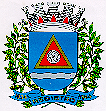  CÂMARA MUNICIPAL DE REGISTROEXTRATO DE CONTRATO 2º ADITAMENTO AO CONTRATO Nº 07/2017CONTRATANTE: Câmara Municipal de Registro; CONTRATADA: ROUFISS INDÚSTRIA E COMÉRCIO DE CONFECÇÕES EIRELI.; OBJETO: Referente ao serviço de confecção de uniformes para uso do servidor público comissionado desta Câmara, nomeado em 10/01/2018; em conformidade com o artigo 57, parágrafo 1º, inciso IV, da Lei Federal nº 8.666/93, conforme previsão no Convite nº 05/2017 e o preço entendido como sendo justo e suficiente para a entrega do objeto, no valor de R$ 825,00 (oitocentos e vinte e cinco reais). Assinatura do aditamento ao contrato em: 23.02.2018. Vigência:  Conforme prazo de fornecimento do objeto expresso no Edital de Licitação nº 05/2017.Câmara Municipal de Registro, 23 de fevereiro de 2018.LUIS MARCELO COMERONPresidentePublicado na data supra.ZÓZIMO HENRIQUE GENOVEZDiretor Geral           CÂMARA MUNICIPAL DE REGISTRO       RATIFICAÇÃO 07/2018		                             RATIFICO, para que surtam os efeitos legais do 2º Aditamento ao Contrato nº 07/2017, Convite n.º 05/2017, devidamente justificada pela Diretoria Geral da Câmara Municipal de Registro, conforme processo administrativo nº 100/2017, com base no artigo 57, parágrafo 1º,  inciso IV, da Lei Federal n.º 8.666/93; contrato firmado com a ROUFISS INDÚSTRIA E COMÉRCIO DE CONFECÇÕES EIRELI, para a prestação de serviço de confecção de uniformes para uso do servidor público comissionado desta Câmara, nomeado em 10/01/2018, com valor de R$ 825,00 (oitocentos e vinte e cinco reaisquenta  reais).Câmara Municipal de Registro, 23 de fevereiro de 2018.LUIS MARCELO COMERONPresidente Publicado na data supra.ZÓZIMO HENRIQUE GENOVEZDiretor Geral           CÂMARA MUNICIPAL DE REGISTRO       RATIFICAÇÃO 08/2018		                             RATIFICO, para que surtam os efeitos legais a Dispensa de Licitação n.º 08/2018, devidamente justificada pela Diretoria Geral da Câmara Municipal de Registro, conforme processo administrativo nº 11/2018, e Contrato nº 03/2018, com base no artigo 24, inciso II, da Lei Federal n.º 8.666/93, cujo objeto é a contratação direta com a DEBORA REGINA XAVIEL DA SILVA - ME, para a prestação de serviços de lavagem dos veículos oficiais da Câmara Municipal de Registro pelo prazo de 12 (doze) meses, ao valor estimado de R$ 1.750,00 (um mil, setecentos e cinquenta  reais). Câmara Municipal de Registro, 26 de fevereiro de 2018.LUIS MARCELO COMERONPresidente Publicado na data supra.ZÓZIMO HENRIQUE GENOVEZDiretor Geral   CÂMARA MUNICIPAL DE REGISTROEXTRATO DE CONTRATOCONTRATO Nº 03/2018CONTRATANTE: CÂMARA MUNICIPAL DE REGISTRO; CONTRATADO: DEBORA REGINA XAVIEL DE ALMEIDA - ME; Objeto: Contratação de empresa para prestação de serviços de lavagem dos carros oficiais da Câmara Municipal de Registro, estimado em um máximo de 50 (cinquenta) lavagens, em conformidade com o artigo 24, inciso II, da Lei Federal nº 8.666 de 21 de junho de 1993. Valor: R$ 1.750,00 (um mil, setecentos e cinquenta reais). Assinatura: 26.02.2018; Vigência: 12 (doze) meses. Câmara Municipal de Registro, 26 de fevereiro de 2018.LUIS MARCELO COMERONPresidentePublicado na data supra.ZÓZIMO HENRIQUE GENOVEZDiretor Geral